СОВЕТ ДЕПУТАТОВ МУНИЦИПАЛЬНОГО ОБРАЗОВАНИЯ СПАССКИЙ СЕЛЬСОВЕТ САРАКТАШСКОГО РАЙОНА ОРЕНБУРГСКОЙ ОБЛАСТИ ВТОРОЙ СОЗЫВРЕШЕНИЕДвадцать шестого заседания Совета депутатов  муниципального  образования Спасский сельсовет второго созыв  от 21 сентября  2023 года                  с Спасское                                      № 106О сложении полномочий депутата Совета депутатов муниципального образования Спасский сельсовет Саракташского района Оренбургской области второго созыва.        В соответствии с частью 7.1 статьи 40  Федерального Закона от 06.10.2003г. № 131-ФЗ «Об общих принципах организации местного самоуправления в Российской Федерации»,  ст.13.1  Федерального закона от 25.12.2008 № 273-ФЗ «О противодействии коррупции», ст. 27.2 Устава Муниципального образования Спасский сельсовет, на основании Выписки из протокола заседания комиссии по соблюдению требований к служебному поведению лиц, замещающих муниципальные должности Оренбургской области от 06.06.2023 Совет  депутатов Спасского сельсовета второго созыва РЕШИЛ:        1. Сложить досрочно полномочия депутата Совета депутатов муниципального образования Спасский сельсовет второго созыва Клящина Валерия Юрьевича за неисполнение обязанностей в части предоставления сведений о доходах, расходах, об имуществе и обязательствах имущественного характера.        2. Настоящее решение вступает в силу со дня подписания, подлежит официальному опубликованию путём размещения на официальном сайте  http://admspasskoe.ru. администрации Спасского сельсовета.        4. Контроль за исполнением данного решения возложить на постоянную комиссию по мандатным вопросам, вопросам местного самоуправления, законности, правопорядка, казачества, работе с общественными и религиозными объединениями, национальным вопросам и делам военнослужащих (Кормушин С.П.)Председатель Совета депутатов                  Глава муниципального                                                                       образования Спасский сельсовет              ______________  Р.Г. Магомедов              ______________ А.М. ГубанковРазослано:депутатам, постоянной комиссии, прокуратуре района, официальный сайт сельсовета, места для обнародования НПА, информационный бюллетень «Спасский сельсовет», в дело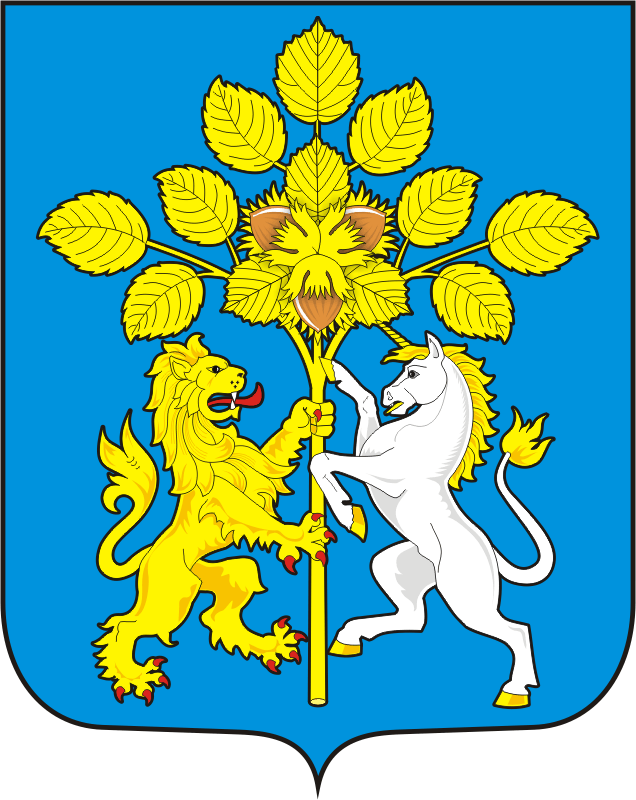 